Publicado en Viladecans, Barcelona el 19/10/2018 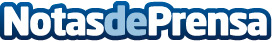 Preveción ante desatascos en tuberías, según Limpiezas MontoyaEl conjunto de tuberías de un edificio puede convertirse en el centro de una serie de problemas. La falta de mantenimiento y cuidado de estas puede ocasionar humedades, atascos e incluso inundación por salida de bastante aguaDatos de contacto:MontoyaNota de prensa publicada en: https://www.notasdeprensa.es/prevecion-ante-desatascos-en-tuberias-segun Categorias: Bricolaje Cataluña Arquitectura http://www.notasdeprensa.es